3 x 32 =                                                 5 x 120 =Περίπου: 3 x 30 = 90                       Περίπου: 5 x 100 = 5004 x 23 =                                                ………………………………..                       6 x 19 = ……………………………….5 x 32 = ……………………………….7 x 71 = ……………………………….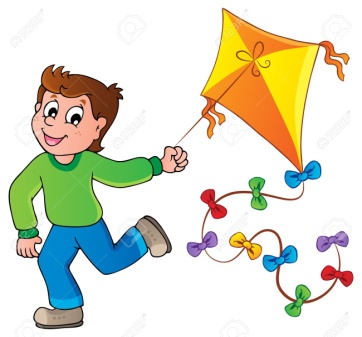 8 x 88 = ……………………………….Κύκλωσε την κατάλληλη εκτίμηση του κάθε γινομένου: 500 + 500 =                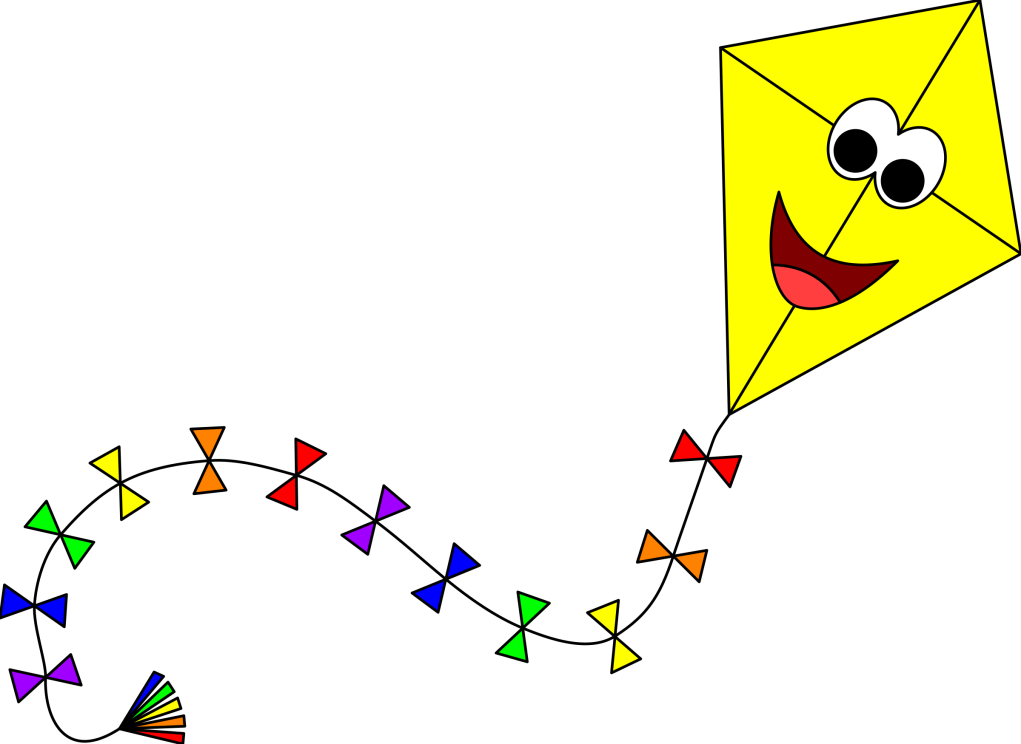 500 + 600 =800 + 300 =200 + 900 =700 + 700 =800 + 800 =900 + 900 =600 + 600 =700 + 800 =300 + 900 =800 + 600 =4 Χ 106 = 7 Χ 49 = 6 Χ 198 = 4 Χ 390 = Α. 400 Α. 500 Α. 600 Α. 401 Β. 410 Β. 350 Β. 1200 Β. 8000 Γ. 390 Γ. 45 Γ. 1250 Γ. 1600 Δ. 144 Δ. 280 Δ. 2000 Δ. 1160 